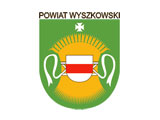 KARTA INFORMACYJNA USŁUGI Nr SR.9.2Starostwo Powiatowe 
w WyszkowieAleja Róż 2, 07-200 Wyszkówtel: (29) 743-59-00, 743-59-35   fax: (29) 743-59-33
e-mail: starostwo@powiat-wyszkowski.plTytuł usługiTytuł usługiWydawanie zezwolenia na zbieranie odpadówPodstawa prawnaArt. 41 ust. 1, ust. 2, ust. 3 pkt 2, art. 43 ust. 1, art. 44 ustawy         z dnia 14 grudnia 2012 r. o odpadach (Dz. U. z 2021 r.,                poz. 779 z późn. zm.).Rozporządzenie Ministra Klimatu z dnia 2 stycznia 
2020 r. w sprawie katalogu odpadów (Dz. U. z 2020 r.,
poz. 10).Art. 104 ustawy z dnia 14 czerwca 1960 r. – Kodeks postępowania administracyjnego (Dz. U. z 2021 r., poz. 735 
z późn. zm.).Ustawa z dnia 16 listopada 2006 r. o opłacie skarbowej 
(Dz. U. z 2021 r., poz. 1923 z późn. zm.).2.Wymagane dokumentyWniosek o wydanie zezwolenia na zbieranie odpadów, sporządzony zgodnie z art. 42 ust. 1 ustawy z dnia 14 grudnia 2012 r. o odpadach, zawierający: numer identyfikacji podatkowej (NIP) posiadacza odpadów; wyszczególnienie rodzajów odpadów przewidzianych do zbierania (z zastosowaniem klasyfikacji odpadów zawartej                    w rozporządzeniu Ministra Klimatu w sprawie katalogu odpadów); oznaczenie miejsca zbierania odpadów; wskazanie: miejsca i sposobu magazynowania oraz rodzaju magazynowanych odpadów,maksymalnej masy poszczególnych rodzajów odpadów                      i maksymalnej łącznej masy wszystkich rodzajów odpadów, które mogą być magazynowane w tym samym czasie oraz które mogą być magazynowane w okresie roku,największej masy odpadów, które mogłyby być magazynowane w tym samym czasie w instalacji, obiekcie budowlanym lub jego części lub innym miejscu magazynowania odpadów, wynikającej                z wymiarów instalacji, obiektu budowlanego lub jego części lub innego miejsca magazynowania odpadów,całkowitej pojemności (wyrażonej w Mg) instalacji, obiektu budowlanego lub jego części lub innego miejsca magazynowania odpadów; szczegółowy opis stosowanej metody lub metod zbierania odpadów; przedstawienie możliwości technicznych i organizacyjnych pozwalających należycie wykonywać działalność w zakresie zbierania odpadów, ze szczególnym uwzględnieniem kwalifikacji zawodowych lub przeszkolenia pracowników oraz liczby i jakości posiadanych instalacji i urządzeń odpowiadających wymaganiom ochrony środowiska; oznaczenie przewidywanego okresu wykonywania działalności      w zakresie zbierania odpadów; opis czynności podejmowanych w ramach monitorowania              i kontroli działalności objętej zezwoleniem; opis czynności, które zostaną podjęte w przypadku zakończenia działalności objętej zezwoleniem i związanej z tym ochrony terenu, na którym działalność ta była prowadzona;proponowaną formę i wysokość zabezpieczenia roszczeń,                       o którym mowa w art. 48a;informacje wymagane na podstawie odrębnych przepisów.Do wniosku należy dołączyć: zaświadczenie o niekaralności:posiadacza odpadów będącego osobą fizyczną prowadzącą działalność gospodarczą,wspólnika, prokurenta, członka zarządu lub członka rady nadzorczej posiadacza odpadów będącego osobą prawną albo jednostką organizacyjną nieposiadającą osobowości prawnej, - za przestępstwa przeciwko środowisku lub przestępstwa,                o których mowa w art. 163, art. 164 lub art. 168 w związku                 z art. 163 § 1 ustawy z dnia 6 czerwca 1997 r. Kodeks karny;zaświadczenie o niekaralności posiadacza odpadów za przestępstwa przeciwko środowisku na podstawie przepisów ustawy z dnia 28 października 2002 r o odpowiedzialności podmiotów zbiorowych za czyny zabronione pod groźbą kary;oświadczenie o niekaralności posiadacza odpadów będącego osobą fizyczną prowadzącą działalność gospodarczą, wspólnika, prokurenta, członka zarządu lub członka rady nadzorczej posiadacza odpadów będącego osobą prawną albo jednostką organizacyjną nieposiadającą osobowości prawnej, lub o liczbie prawomocnych wyroków skazujących te osoby za wykroczenia określone w art. 183, art. 189 ust. 2 pkt 6 lub art. 191;oświadczenie, że w stosunku do:posiadacza odpadów będącego osobą fizyczną prowadzącą działalność gospodarczą,posiadacza odpadów będącego osobą prawną albo jednostką organizacyjną nieposiadającą osobowości prawnej albo wspólnika, prokurenta, członka zarządu lub członka rady nadzorczej tego posiadacza odpadów prowadzącego działalność gospodarczą jako osoba fizyczna,- w ostatnich 10 latach nie wydano ostatecznej decyzji                        o cofnięciu zezwolenia na zbieranie odpadów, zezwolenia na przetwarzanie odpadów, zezwolenia na zbieranie                               i przetwarzanie odpadów lub pozwolenia na wytwarzanie odpadów uwzględniającego zbieranie i przetwarzanie odpadów lub nie wymierzono co najmniej trzykrotnie administracyjnej kary pieniężnej, o której mowa w art. 194 w wysokości przekraczającej łącznie kwotę 150 000 zł; oświadczenie, że wspólnik, prokurent, członek zarządu lub członek rady nadzorczej posiadacza odpadów nie jest lub nie był wspólnikiem, prokurentem, członkiem rady nadzorczej lub członkiem zarządu innego przedsiębiorcy, w stosunku do którego w ostatnich 10 latach nie wydano ostatecznej decyzji o cofnięciu zezwolenia na zbieranie odpadów, zezwolenia na przetwarzanie odpadów, zezwolenia na zbieranie i przetwarzanie odpadów lub pozwolenia na wytwarzanie odpadów uwzględniającego zbieranie                            i przetwarzanie odpadów lub nie wymierzono co najmniej trzykrotnie administracyjnej kary pieniężnej, o której mowa             w art. 194 w ostatnich 10 latach, w wysokości przekraczającej łącznie kwotę 150 000 zł- za naruszenia popełnione w czasie, gdy jest lub był wspólnikiem, prokurentem, członkiem rady nadzorczej lub członkiem zarządu tego innego przedsiębiorcy.Oświadczenia o których mowa w ust. 3a pkt 3-5 ustawy                        o odpadach, składa się pod rygorem odpowiedzialności karnej za składanie fałszywych zeznań. Składający oświadczenie jest obowiązany do zawarcia w nim klauzuli następującej treści: „Jestem świadomy odpowiedzialności karnej za złożenie fałszywego oświadczenia”. Klauzula ta zastępuje pouczenie organu o odpowiedzialności karnej za składanie fałszywych zeznań.decyzję o warunkach zabudowy i zagospodarowania terenu,             o której mowa  w art. 4 ust. 2 ustawy z dnia 27 marca 2003 r.                      o planowaniu i zagospodarowaniu przestrzennym,                           w przypadku gdy dla terenu, którego wniosek dotyczy, nie został uchwalony miejscowy plan zagospodarowania przestrzennego, chyba że uzyskanie decyzji o warunkach zabudowy                              i zagospodarowania terenu nie jest wymagane;do wniosku o wydanie zezwolenia na zbieranie odpadów, poprzedzonych decyzją o środowiskowych uwarunkowaniach wydaną w postępowaniu wymagającym udziału społeczeństwa, dołącza się załącznik graficzny określający przewidywany teren, na którym będzie realizowane przedsięwzięcie oraz przewidywany obszar, na który będzie oddziaływać przedsięwzięcie, o ile dołączenie tego załącznika było wymagane przez przepisy obowiązujące w dniu złożenia wniosku o wydanie decyzji o środowiskowych uwarunkowaniach, w szczególności mapę o której mowa w art. 74 ust. 1 pkt 3a ustawy z dnia                     3 października 2008 r. o udostępnianiu informacji o środowisku                i jego ochronie, udziale społeczeństwa w ochronie środowiska oraz o ocenach oddziaływania na środowisko;   dokument potwierdzający prawo własności, prawo użytkowania wieczystego, prawo użytkowania albo umowę dzierżawy nieruchomości, o której mowa w art. 41b ust. 1 ustawy z dnia                 14 grudnia 2012 r. o odpadach – dotyczy posiadacza odpadów                       (z wyłączeniem jednostek budżetowych) występującego                            z wnioskiem o zezwolenie na zbieranie odpadów niebezpiecznych, zbieranie odpadów komunalnych lub odpadów pochodzących z przetwarzania odpadów komunalnych;operat przeciwpożarowy, zawierający warunki ochrony przeciwpożarowej instalacji, obiektu lub jego części lub innego miejsca magazynowania odpadów, uzgodnione                                 z komendantem powiatowym Państwowej Straży Pożarnej, wykonany przez osobę, o której mowa w art. 4 ust. 2a ustawy                   z dnia 24 sierpnia 1991 r. o ochronie przeciwpożarowej;postanowienie, o którym mowa w art. 42 ust. 4c ustawy z dnia              14 grudnia 2012 r. o odpadach.Przepisów dotyczących przeprowadzania kontroli przez komendanta powiatowego Państwowej Straży Pożarnej oraz wykonania operatu przeciwpożarowego, nie stosuje się                      w przypadku zezwoleń na zbieranie odpadów, zezwoleń na przetwarzanie odpadów oraz pozwoleń na wytwarzanie odpadów uwzględniających zbieranie lub przetwarzanie odpadów, które dotyczą wyłącznie odpadów niepalnych.decyzję o środowiskowych uwarunkowaniach, o której mowa                      w art. 71 ustawy z dnia 3 października 2008 r. 
o udostępnianiu informacji o środowisku i jego ochronie, udziale społeczeństwa w ochronie środowiska oraz 
o ocenach oddziaływania na środowisko, o ile jest wymagana;dowód zapłaty należnej opłaty skarbowej;informacja o posiadaniu tytułu prawnego do miejsca magazynowania odpadów – dotyczy posiadacza odpadów                  (z wyłączeniem jednostek budżetowych) występującego                     z wnioskiem o zezwolenie na zbieranie odpadów innych niż: odpady niebezpieczne, odpady komunalne lub odpady pochodzące z przetwarzania odpadów komunalnych; w przypadku prowadzenia spraw przez pełnomocnika, oryginał pełnomocnictwa lub urzędowo poświadczony odpis pełnomocnictwa (wraz z dowodem uiszczenia opłaty skarbowej).Formularze / wnioski do pobraniaBrak druku. Wniosek pisemny wraz z załącznikami zgodnie                        z wyszczególnieniem – wymagane dokumenty.   Opłaty616 zł – opłata skarbowa za udzielenie zezwolenia.17 zł – opłata skarbowa za złożenie dokumentu stwierdzającego udzielenie pełnomocnictwa.Opłaty skarbowej można dokonać:przelewem lub przekazem na rachunek bankowy Urzędu Miejskiego w Wyszkowie nr: 
25 8931 0003 0002 2233 2039 0003.w kasie Urzędu Miejskiego w Wyszkowie.Miejsce składania dokumentówOsobiście w Kancelarii Ogólnej Starostwa Powiatowego 
w Wyszkowie, Aleja Róż 2, pokój nr 39-parter, 
od poniedziałku do piątku w godzinach: 8.00 – 16.00.Za pośrednictwem poczty na adres: Starostwo Powiatowe 
w Wyszkowie, Aleja Róż 2, 07-200 Wyszków.Za pośrednictwem elektronicznej skrzynki podawczej ESP.Termin realizacjiZgodnie z Kodeksem postępowania administracyjnego:
1) do 1 miesiąca;
2) do 2 miesięcy w sprawach szczególnie skomplikowanych.
W przypadku stwierdzenia konieczności uzupełnienia wniosku termin rozpatrzenia wniosku biegnie od dnia wpływu uzupełnionego wniosku.Tryb odwoławczyOd decyzji przysługuje Stronom odwołanie do Samorządowego Kolegium Odwoławczego w Ostrołęce, za pośrednictwem Starosty Wyszkowskiego, w terminie czternastu dni od dnia jej doręczenia.Uwagi                      i dodatkowe informacjeMożna uzyskać w Wydziale Środowiska i Rolnictwa, w Wyszkowie            ul. Zakolejowa 15A, tel. 29 743-59-45 lub 29 742 08 11OPRACOWAŁ SPRAWDZIŁ ZATWIERDZIŁ  Robert Skoczeń  Zdzisław Mikołajczyk DATA: ……………….. 2022 r. DATA: ……………….. 2022 r. DATA: ……………….. 2022 r.